СОДЕРЖАНИЕ:Стр.ВведениеИсходно разрешительная документация:Постановление Администрации Чудовского муниципального района Новгородской области от 30.06.2016г. №623 «О разработке проекта планировки, совмещенного с проектом межевания земельного участка с кадастровым номером 53:20:0700701:322»;Техническое задание.Характеристики земельных участковОбщество с ограниченной ответственностью «География»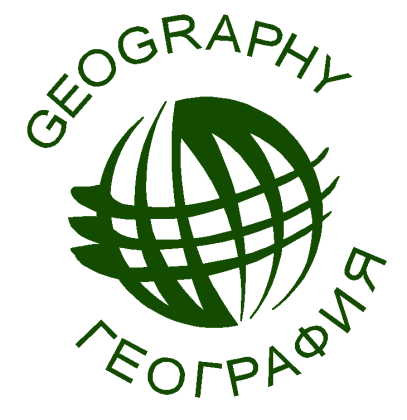 Проект планировки, совмещённый с проектом межевания земельного участка с кадастровым номером 53:20:0700701:322Проект межеванияТом I I IГенеральный директор                                               А.В. ШахтаринРуководитель проекта                                              Е.С. ШахтаринаВеликий Новгород,  2016 гВведениеКаталог координат поворотных точек границ образуемых земельных участков.34Графические материалыГрафические материалыКомплект чертежей: 27/19.04-ПТ/ОКомплект чертежей: 27/19.04-ПТ/ОМасштабЛист 1Чертеж межевания территории 1:2000№п/п№ на чертеже меже-ванияКадастровый номерФункциональное назначение объекта капитального строительстваАдресПлощадь земельного участка, кв. мПрим. (разрешенное использование земельного участка)Формируемые земельные участки, планируемые для предоставления физическим и юридическим лицам для строительстваФормируемые земельные участки, планируемые для предоставления физическим и юридическим лицам для строительстваФормируемые земельные участки, планируемые для предоставления физическим и юридическим лицам для строительстваФормируемые земельные участки, планируемые для предоставления физическим и юридическим лицам для строительстваФормируемые земельные участки, планируемые для предоставления физическим и юридическим лицам для строительстваФормируемые земельные участки, планируемые для предоставления физическим и юридическим лицам для строительстваФормируемые земельные участки, планируемые для предоставления физическим и юридическим лицам для строительства1153:20:0700701:322Индивидуальный жилой домд. Трегубово, Яблочная аллея, д.4844земельные участки, предназначенные для индивидуального жилищного строительства (ИЖС)2253:20:0700701:322Индивидуальный жилой домд. Трегубово, Яблочная аллея, д.21088земельные участки, предназначенные для индивидуального жилищного строительства (ИЖС)3353:20:0700701:322Индивидуальный жилой домд. Трегубово, Яблочная аллея, д.3659земельные участки, предназначенные для индивидуального жилищного строительства (ИЖС)4453:20:0700701:322Индивидуальный жилой домд. Трегубово, Яблочная аллея, д.11106земельные участки, предназначенные для индивидуального жилищного строительства (ИЖС)5553:20:0700701:322Индивидуальный жилой домд. Трегубово, Сливовая аллея, д.4749земельные участки, предназначенные для индивидуального жилищного строительства (ИЖС)6653:20:0700701:322Индивидуальный жилой домд. Трегубово, Сливовая аллея, д.2751земельные участки, предназначенные для индивидуального жилищного строительства (ИЖС)7753:20:0700701:322Индивидуальный жилой домд. Трегубово, Сливовая аллея, д.5697земельные участки, предназначенные для индивидуального жилищного строительства (ИЖС)8853:20:0700701:322Индивидуальный жилой домд. Трегубово, Сливовая аллея, д.3700земельные участки, предназначенные для индивидуального жилищного строительства (ИЖС)9953:20:0700701:322Индивидуальный жилой домд. Трегубово, Сливовая аллея, д.1753земельные участки, предназначенные для индивидуального жилищного строительства (ИЖС)101053:20:0700701:322Индивидуальный жилой домд. Трегубово, Грушевая аллея, д.8739земельные участки, предназначенные для индивидуального жилищного строительства (ИЖС)111153:20:0700701:322Индивидуальный жилой домд. Трегубово, Грушевая аллея, д.6675земельные участки, предназначенные для индивидуального жилищного строительства (ИЖС)121253:20:0700701:322Индивидуальный жилой домд. Трегубово, Грушевая аллея, д.4675земельные участки, предназначенные для индивидуального жилищного строительства (ИЖС)131353:20:0700701:322Индивидуальный жилой домд. Трегубово, Грушевая аллея, д.2803земельные участки, предназначенные для индивидуального жилищного строительства (ИЖС)141453:20:0700701:322Индивидуальный жилой домд. Трегубово, Грушевая аллея, д.9685земельные участки, предназначенные для индивидуального жилищного строительства (ИЖС)151553:20:0700701:322Индивидуальный жилой домд. Трегубово, Грушевая аллея, д. 71008земельные участки, предназначенные для индивидуального жилищного строительства (ИЖС)161653:20:0700701:322Индивидуальный жилой домд. Трегубово, Грушевая аллея, д.51062земельные участки, предназначенные для индивидуального жилищного строительства (ИЖС)171753:20:0700701:322Индивидуальный жилой домд. Трегубово, Грушевая аллея, д.31062земельные участки, предназначенные для индивидуального жилищного строительства (ИЖС)181853:20:0700701:322Индивидуальный жилой домд. Трегубово, Грушевая аллея, д.11053земельные участки, предназначенные для индивидуального жилищного строительства (ИЖС)191953:20:0700701:322Индивидуальный жилой домд. Трегубово, Вишневая аллея, д.10835земельные участки, предназначенные для индивидуального жилищного строительства (ИЖС)202053:20:0700701:322Индивидуальный жилой домд. Трегубово, Вишневая аллея, д.81033земельные участки, предназначенные для индивидуального жилищного строительства (ИЖС)212153:20:0700701:322Индивидуальный жилой домд. Трегубово, Вишневая аллея, д.61062земельные участки, предназначенные для индивидуального жилищного строительства (ИЖС)222253:20:0700701:322Индивидуальный жилой домд. Трегубово, Вишневая аллея, д.41062земельные участки, предназначенные для индивидуального жилищного строительства (ИЖС)232353:20:0700701:322Индивидуальный жилой домд. Трегубово, Вишневая аллея, д.21073земельные участки, предназначенные для индивидуального жилищного строительства (ИЖС)242453:20:0700701:322Индивидуальный жилой домд. Трегубово, Вишневая аллея, д.91080земельные участки, предназначенные для индивидуального жилищного строительства (ИЖС)252553:20:0700701:322Индивидуальный жилой домд. Трегубово, Вишневая аллея, д.71064земельные участки, предназначенные для индивидуального жилищного строительства (ИЖС)262653:20:0700701:322Индивидуальный жилой домд. Трегубово, Вишневая аллея, д.51064земельные участки, предназначенные для индивидуального жилищного строительства (ИЖС)272753:20:0700701:322Индивидуальный жилой домд. Трегубово, Вишневая аллея, д.31065земельные участки, предназначенные для индивидуального жилищного строительства (ИЖС)282853:20:0700701:322Индивидуальный жилой домд. Трегубово, Вишневая аллея, д.1695земельные участки, предназначенные для индивидуального жилищного строительства (ИЖС)292953:20:0700701:322-633земельные участки, предназначенные для размещения детских площадок и детских площадок с элементами озеленения303053:20:0700701:322Индивидуальный жилой домд. Трегубово, Сиреневая аллея, д.51037земельные участки, предназначенные для индивидуального жилищного строительства (ИЖС)313153:20:0700701:322Индивидуальный жилой домд. Трегубово, Сиреневая аллея, д.41061земельные участки, предназначенные для индивидуального жилищного строительства (ИЖС)323253:20:0700701:322Индивидуальный жилой домд. Трегубово, Сиреневая аллея, д.31060земельные участки, предназначенные для индивидуального жилищного строительства (ИЖС)333353:20:0700701:322Индивидуальный жилой домд. Трегубово, Сиреневая аллея, д.21059земельные участки, предназначенные для индивидуального жилищного строительства (ИЖС)343453:20:0700701:322Индивидуальный жилой домд. Трегубово, Сиреневая аллея, д.1692земельные участки, предназначенные для индивидуального жилищного строительства (ИЖС)353553:20:0700701:322Индивидуальный жилой домд. Трегубово, Каштановая аллея, д.2910земельные участки, предназначенные для индивидуального жилищного строительства (ИЖС)363653:20:0700701:322Индивидуальный жилой домд. Трегубово, Каштановая аллея, д.4836земельные участки, предназначенные для индивидуального жилищного строительства (ИЖС)373753:20:0700701:322Индивидуальный жилой домд. Трегубово, Каштановая аллея, д.6861земельные участки, предназначенные для индивидуального жилищного строительства (ИЖС)383853:20:0700701:322Индивидуальный жилой домд. Трегубово, Каштановая аллея, д.5965земельные участки, предназначенные для индивидуального жилищного строительства (ИЖС)393953:20:0700701:322Индивидуальный жилой домд. Трегубово, Каштановая аллея, д.3722земельные участки, предназначенные для индивидуального жилищного строительства (ИЖС)404053:20:0700701:322Индивидуальный жилой домд. Трегубово, Каштановая аллея, д.1792земельные участки, предназначенные для индивидуального жилищного строительства (ИЖС)414153:20:0700701:322Индивидуальный жилой домд. Трегубово, ул. Фермерская, д.3807земельные участки, предназначенные для индивидуального жилищного строительства (ИЖС)424253:20:0700701:322Индивидуальный жилой домд. Трегубово, ул. Фермерская, д.2723земельные участки, предназначенные для индивидуального жилищного строительства (ИЖС)434353:20:0700701:322Индивидуальный жилой домд. Трегубово, ул.  Фермерская, д.1797земельные участки, предназначенные для индивидуального жилищного строительства (ИЖС)444453:20:0700701:322Индивидуальный жилой домд. Трегубово, Каштановая аллея, д.7663земельные участки, предназначенные для индивидуального жилищного строительства (ИЖС)454553:20:0700701:322-д. Трегубово14660строительство и эксплуатация объектов инженерно-коммунальной инфраструктурыИтого:Итого:Итого:Итого:Итого:53440